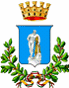 Città di Ercolano(Città metropolitana di Napoli)III Settore – Servizi alla PersonaAvviso alla cittadinanzaSi comunica che il servizio di prenotazione per le esumazioni/traslazioni salme riprenderà il giorno 26/4/2023 presso gli sportelli del III Settore – Servizi alla persona –Palazzo Borsellino, Via Marconi, 39 - I piano, e sarà garantito ogni mercoledì dalle ore 9,00 alle ore 12,00.Ercolano, 19.04.2023Il Dirigente del III Settore Dott.ssa Paola Tallarino